ELABORAMOS PRESUPUESTOSCuando visitamos la cínica de nuestra localidad vimos muchas cosas y el doctor y su auxiliar fueron muy amables, nos dejaron folletos de material con sus precios y en clase hicimos una cuentas     l  a  r  g  u  í  s  i  m  a  s  con decimales , para hacer presupustos.¡!!!!QUË CARO ES EL SILLÖN ARTICULADO!!!!!!!Nos gusta comprobar las cuentas con la calculadora.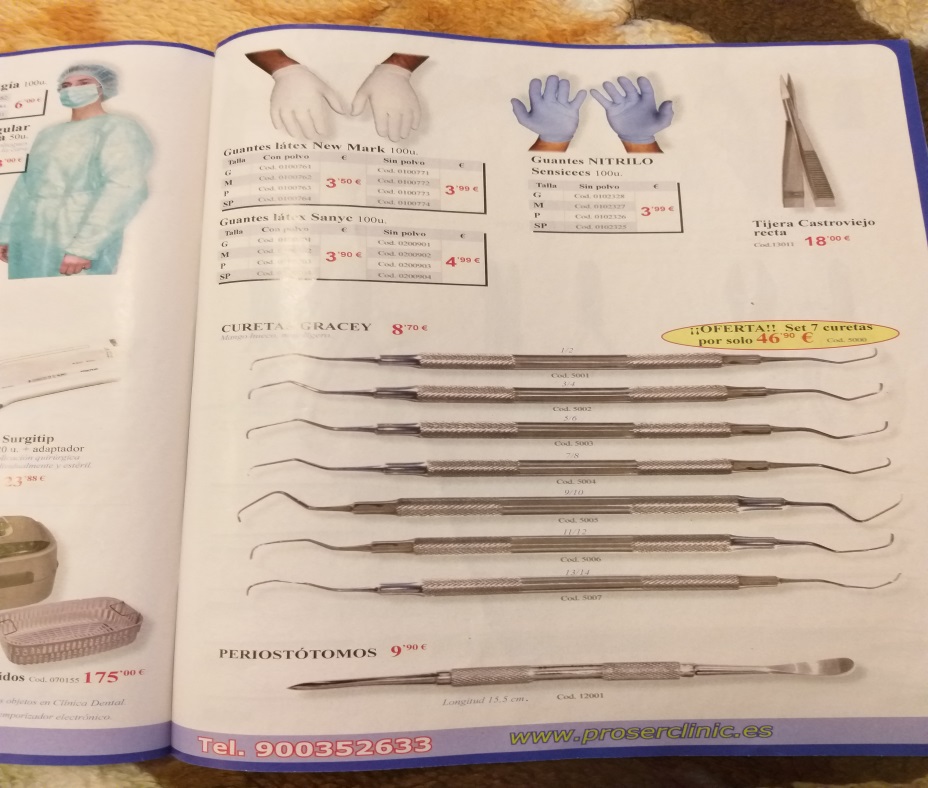 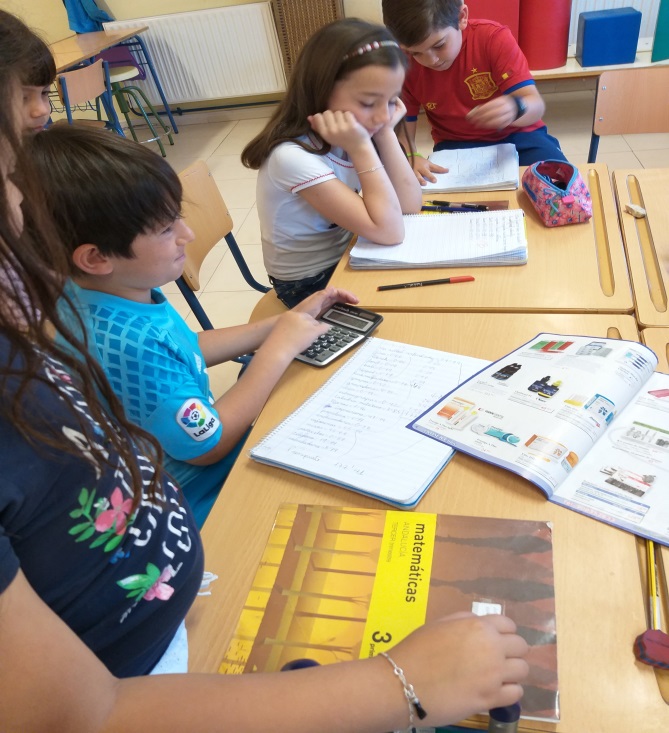 